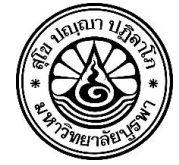 ภาควิชาคณิตศาสตร์ คณะวิทยาศาสตร์ มหาวิทยาลัยบูรพา
เกณฑ์การประเมินความสำเร็จของหลักสูตรปรัชญาดุษฎีบัณฑิต สาขาวิชาคณิตศาสตร์ 
ในการผลิตบัณฑิตให้ได้ตามผลการเรียนรู้ที่คาดหวังของหลักสูตรปีการศึกษา 2565ชื่อ – นามสกุล 	..................................................................รหัสประจำตัวนิสิต  ..............................................1.ประวัติการทำผิดกฎ หรือระเบียบและศีลธรรม จรรยาบรรณ (เลือกได้มากกว่า 1 ข้อ)		ผ่านการอบรมจริยธรรมวิจัย        ไม่มีประวัติการทำผิดกฎ หรือระเบียบและศีลธรรม จรรยาบรรณ ตามกฎระเบียบของมหาวิทยาลัย (ตามเอกสารแนบหมายเลข 7 ในเล่ม มคอ. 2)  2. ผลการสอบวัดคุณสมบัติ		สอบผ่านการวัดคุณสมบัติ ในปีการศึกษาแรก 		สอบผ่านการวัดคุณสมบัติ ในปีการศึกษาที่สอง       สอบผ่านการวัดคุณสมบัติ ในปีการศึกษาที่สาม 3. วิชาดุษฎีนิพนธ์ 	ภาคการศึกษาต้น		ได้เกรด S 		ได้เกรด U 	ภาคการศึกษาปลาย		ได้เกรด S 		ได้เกรด U (หมายเหตุ: พิจารณาเกรดจากความก้าวหน้าของดุษฎีนิพนธ์ในแต่ละภาคการศึกษา และผลการนำเสนอความก้าวหน้างานวิจัยตามข้อมูลในเอกสารแนบ โดยที่นิสิตในชั้นปีที่ 4 ขึ้นไปที่ลงทะเบียนวิชาดุษฎีนิพนธ์และได้เกรด S ทุกหน่วยกิตได้ 5 คะแนน)4. การพัฒนาตนเอง (เลือกได้มากกว่า 1 ข้อ)		เข้าร่วมอบรม สัมมนา หรืองานประชุมวิชาการอย่างน้อย 1 ครั้ง        นำเสนอผลงานวิชาการในงานประชุมวิชาการอย่างน้อย 1 ครั้ง 5. ผลงานวิจัย 		นิสิตยังไม่ผ่านการสอบโครงร่างวิทยานิพนธ์ หรือ ผ่านการสอบโครงร่างวิทยานิพนธ์ไม่เกินสองปี 			โดยยังอยู่ในระยะเวลาตามแผน หรือ มีผลงานตีพิมพ์ระดับชาติที่อยู่ในฐานข้อมูลหรือระดับนานาชาติตั้งแต่ 2 เรื่องขึ้นไป ในการศึกษาก่อนหน้า 	ผ่านการสอบโครงร่างวิทยานิพนธ์ ตั้งแต่สองปีขึ้นไป ให้เลือกข้อใดข้อหนึ่งเพียงข้อเดียว มีผลงานตีพิมพ์ระดับชาติที่ไม่อยู่ในฐานข้อมูล หรือ รายงานสืบเนื่องการประชุมวิชาการ แต่ยังไม่มีผลงานตีพิมพ์ระดับชาติที่อยู่ในฐานข้อมูลหรือระดับนานาชาติ ถ้ามีบทความที่ได้รับการตีพิมพ์เป็นบทความวิจัยระดับชาติหรือนานาชาติฉบับแรกระบุจำนวนปีหลังจากผ่านการสอบโครงร่างวิทยานิพนธ์............  ผลงานตีพิมพ์ระดับชาติ ที่อยู่ในฐานข้อมูล TCI / ผลงานตีพิมพ์ระดับนานาชาติ ที่ไม่อยู่ในฐานข้อมูล   ผลงานตีพิมพ์ระดับนานาชาติ ที่อยู่ในฐานข้อมูล ถ้ามีบทความที่ได้รับการตีพิมพ์เป็นบทความวิจัยระดับชาติหรือนานาชาติเรื่องที่ 2 ระบุจำนวนปีหลังจากได้รับการตอบรับบทความวิจัยระดับชาติหรือนานาชาติฉบับแรก..... ......  ผลงานตีพิมพ์ระดับชาติ ที่อยู่ในฐานข้อมูล TCI / ผลงานตีพิมพ์ระดับนานาชาติ ที่ไม่อยู่ในฐานข้อมูล   ผลงานตีพิมพ์ระดับนานาชาติ ที่อยู่ในฐานข้อมูล       ขอรับรองว่าข้อมูลข้างต้นเป็นจริง.........................................................(ผู้ช่วยศาสตราจารย์เดชชาติ สามารถ)ประธานหลักสูตรปรัชญาดุษฎีบัณฑิต                                                                                            สาขาวิชาคณิตศาสตร์